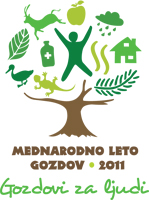 Na podlagi razglasitve leta 2011 za mednarodno leto gozdov objavljamo naslov in literaturo za letošnje tekmovanje iz znanja geografije. NASLOV: GOZDOVI – RANJENA PLJUČA NAŠEGA PLANETALITERATURA:Pojasnilo: Ker je literatura v veliki večini dosegljiva na spletnih straneh, uporabljajte samo tisto stran, ki se vam odpre ob kliku na povezave. Izjema so članki in sestavki, ki so namenjeni kot vir v celoti. Na višji/-ih ravni/-eh se uporablja tudi literatura z nižje-ih ravni. Testni del tekmovanja za srednje šole lahko obsega tudi vprašanja iz splošnega znanja geografije. Koordinator tekmovanja: Danijel LilekOSNOVNA ŠOLASREDNJA ŠOLAŠolskoMednarodno leto gozdov 2011, spletna stran: http://www.letogozdov.si/.  Lesna zaloga, prirastek in posek, spletna stran: http://www.zgs.gov.si/slo/gozdovi-slovenije/o-gozdovih-slovenije/lesna-zaloga/index.html.Varovalni gozdovi, spletna stran: http://web.bf.uni-lj.si/go/varovalnigozd/varovalni_gozd.html.  Irena Leban, Gozd, spletno gradivo http://www.cpi.si/files/cpi/userfiles/Lesarstvo_tapetnistvo/1-GOZD.pdf.  Trenutno potrjeni učbeniki za naravoslovje za 7. razred – poglavje o gozdu.Mednarodno leto gozdov 2011, spletna stran: http://www.letogozdov.si/.Lesna zaloga, prirastek in posek, spletna stran: http://www.zgs.gov.si/slo/gozdovi-slovenije/o-gozdovih-slovenije/lesna-zaloga/index.html.Blaže Repe, Naravna vegetacija Slovenije, Geografija v šoli, letnik 16, št. 3 (2007), str. 21-28.Varovalni gozdovi, spletna stran: http://web.bf.uni-lj.si/go/varovalnigozd/varovalni_gozd.html.    Slovenski E-Forum, V gozdu raste toplota, spletno gradivo: http://www.aure.si/dokumenti/gef/delavnice/mladi/6in7/biomasa_7_IL.pdf.Staša Tome, Gozd. V publikaciji: Naravoslovna solnica, letnik 14, jesen 2009, str. 4-8. Tudi na spletu:  http://www.modrijan.si/slv/content/download/3138/45799/version/1/file/str+04-08.pdf. Območno – dodatno k šolskemuLesna zaloga, prirastek in posek, spletna stran: http://www.zgs.gov.si/slo/gozdovi-slovenije/o-gozdovih-slovenije/lesna-zaloga/index.html in  KARTA 1: Lesna zaloga  in KARTA 2: Prirastek.Anja Veit, Zeleno bogastvo – raziskovalna naloga, spletno gradivo: http://www.ukm.uni-mb.si/UserFiles/658/File/Zeleno%20bogastvo.pdf.Matija Zorn, Vesna Logar Zorn, Okamneli gozd na Lezbosu. Geografski obzornik, leto 2003, letnik 50, številka 2, stran 14-20. Tudi na spletu:  http://zgds.zrc-sazu.si/obzornik/2_2003.pdf.Lesna zaloga, prirastek in posek, spletna stran: http://www.zgs.gov.si/slo/gozdovi-slovenije/o-gozdovih-slovenije/lesna-zaloga/index.html in  KARTA 1: Lesna zaloga  in KARTA 2: Prirastek.Evropska gozdarska strategija: okvir, spletna stran http://circa.europa.eu/irc/opoce/fact_sheets/info/data/policies/forestry/article_7218_sl.htm. Matija Zorn, Vesna Logar Zorn, Okamneli gozd na Lezbosu. Geografski obzornik, leto 2003, letnik 50, številka 2, stran 14-20. Tudi na spletu:  http://zgds.zrc-sazu.si/obzornik/2_2003.pdf.Marija Kolšek, Gozdovi na Slovenskem, njihov pomen in zdravje slovenskih gozdov. Spletno gradivo: http://www.kis.si/datoteke/file/kis/SLO/VAR/Borova_ogorcica/Gozdovi_na_Slovenskem_njihov_pomen_in_zdravstveno_stanje_gozdov.pdf. Manja Kitek Kuzman, Ali bo les kot obnovljivi material postal gradbeni material 21. stoletja? V zborniku: Trajnostna raba lesa v kontekstu sonaravnega gospodarjenja z gozdovi; na straneh 135-141. Tudi na spletu: http://www.gozdis.si/fileadmin/user_upload/izrocki/15 Kitek.pdf.Staša Tome, Ogroženost gozdov. V publikaciji: Naravoslovna solnica, letnik 14, zima 2010, str. 8-13. Tudi na spletu: http://www.modrijan.si/slv/content/download/3154/45888/version/1/file/str+08-13.pdf. Državno – dodatno k šolskemu in območnemuSlovenski gozd v številkah (2010), spletna stran: http://www.zgs.gov.si/slo/gozdovi-slovenije/o-gozdovih-slovenije/slovenski-gozd-v-stevilkah-2009/index.html.  Umanotera, Tropski deževni gozdovi, naše bogastvo? Spletno gradivo: http://www.umanotera.org/upload/files/krilca/Divji_gozd.pdf. Slovenski E-Forum, V gozdu raste toplota, spletno gradivo: http://www.aure.si/dokumenti/gef/delavnice/mladi/6in7/biomasa_7_IL.pdf.Gozdna učna pot Mestni vrh, zloženka Zavoda za gozdove, spletno gradivo: http://www.zgs.gov.si/fileadmin/zgs/main/img/OE/12Maribor/GUP/MestniVrhZlozenka.pdf.Staša Tome, Gozd. V publikaciji Naravoslovna solnica, letnik 14, jesen 2009, str. 4-8. Tudi na spletu:  http://www.modrijan.si/slv/content/download/3138/45799/version/1/file/str+04-08.pdf.Staša Tome, Ogroženost gozdov; v publikaciji Naravoslovna solnica, letnik 14, zima 2010, str. 8-13. Tudi na spletu: http://www.modrijan.si/slv/content/download/3154/45888/version/1/file/str+08-13.pdf.Občina Ruše, Ohranimo Pohorje. Tudi na spletu: http://kapo.park-pohorje.si/document/Brosura_-_Rastlinstvo_,_zivalstvo,_clovek_na_Pohorju.pdf. Slovenski gozd v številkah (2010), na spletni strani:  http://www.zgs.gov.si/slo/gozdovi-slovenije/o-gozdovih-slovenije/slovenski-gozd-v-stevilkah-2009/index.html.   Mauro Hrvatin, Gozdno rastje in morfometrične značilnosti površja Slovenije. Geografski vestnik 75-2, 2003,  str. 9-33.  Tudi na spletu: http://zgds.zrc-sazu.si/gv75-2-hrvatinperko.pdf.Sebastjan Borko, Metodologija določanja fragmentiranosti gozda, Geografski vestnik 78-1, 2006,  str. 87-95  Tudi na spletu: http://zgds.zrc-sazu.si/gv78-1-borko.pdf.Franc Pohleven, S predelavo lesa in uporabo lesnih izdelkov proti podnebnim spremembam. V zborniku Trajnostna raba lesa v kontekstu sonaravnega gospodarjenja z gozdovi; na straneh 143-148. Tudi na spletu: http://www.gozdis.si/fileadmin/user_upload/izrocki/16 Pohleven.pdf.Biotehniška fakulteta, Gozdovi Slovenije. Tudi na spletu http://www.bf.uni-lj.si/fileadmin/groups/2686/varstvo_okolja/6_Gozdovi_v_Sloveniji_VO.pdf.